 «УТВЕРЖДАЮ»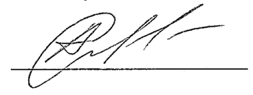 Зав.кафедрой _________________ А.В. СтрыгинПротокол № 1 от 29 августа 2022 г.Тематический план занятий лекционного типапо дисциплине «Молекулярная биология»для обучающихся 2 курсаспециальности 33.05.01 Фармация(ОСЕННИЙ СЕМЕСТР 2022-2023 учебного года)Тематический план самостоятельной работы студентапо дисциплине «Молекулярная биология»для обучающихся 2 курсаспециальности 33.05.01 Фармация(ОСЕННИЙ СЕМЕСТР 2022-2023 учебного года)№Тема занятия лекционного типаДата(рус.)ПН и СБДата(1 ин.п.)ВТДата(2 ин.п.)ЧТ1Введение в молекулярную биологию.1 Основные классы биомолекул. Пути трансформации энергии и информации в клетке.210.09.2206.09.2201.09.222Нуклеиновые кислоты: строение и биологические функции.1 Уровни компактизации ДНК. Методы изучения структуры и функций нуклеиновых кислот. 212.09.2213.09.2208.09.223Этапы реализации генетической информации.1 Строение и функции различных видов РНК. Молекулярные механизмы транскрипции и трансляции.2 24.09.2220.09.2215.09.224Регуляция экспрессии генов у прокариот.1 Теория «оперона». Механизмы индукции и репрессии генов у эукариот. Лекарственные препараты – модуляторы генной экспрессии.226.09.2227.09.2222.09.225Посттрансляционные модификации белка.1 Фолдинг белков и его нарушения. Молекулярные механизмы протеинопатий. Белки и ферменты как биомаркеры.208.10.2204.10.2229.09.226Принципы координации метаболических путей.1 Регуляции ферментативной активности. Белки и ферменты как мишени для лекарственных препаратов.210.10.2211.10.2206.10.227Строение и функции биологических мембран.1 Мембранные белки. Механизмы транспорта веществ через мембрану. Нарушения мембранного транспорта.222.10.2218.10.2213.10.228Рецепторная функция биологических мембран.1 Принципы передачи рецепторного сигнала. Регуляция рецепторной активности.224.10.2225.10.2220.10.229Клеточный цикл и его регуляция.1 Фазы митоза. Белки и ферменты в регуляции пролиферации клеток. Факторы роста.207.11.2201.11.2227.10.2210Повреждение клетки. Патобиохимические аспекты некроза.1 Виды программируемой клеточной гибели. Роль апоптоза в норме и патологии.221.11.2208.11.2203.11.2211Молекулярно-генетические механизмы опухолевой трансформации клеток и метастазирования.1 Принципы разработки и изучения противоопухолевых препаратов.205.12.2215.11.2210.11.22№Тема самостоятельной работыЧасы1Методы молекулярной биологии клетки. Биологические мембраны и принцип компартментализации.1 Биохимические и собственные методы молекулярной биологии клетки. Понятие об универсальной мембране.Функции мембран. Компартментализация клетки.2122Перестройка генов.1 Мутации и их роль в эволюционном процессе. Мутагены и злокачественный рост. Репарация мутаций. Роль дупликаций,нехваток, инверсий и транслокаций в эволюции генома.2123Различные типы рекомбинаций и их роль. Регуляция генетической активности клетки.1 Механизмы рекомбинации. Рекомбинация плазм ид.Общая генетическая рекомбинация. Регуляция синтеза белка в клетке.2124Общее представление о генной инженерии и молекулярной генетике.1 Понятие генной инженерии. Цели, задачи, методы. Молекулярная генетика как современная естественнонаучная область знания. Роль геннойинженерии и молекулярной генетики в развитии биотехнологии.212Итого:48